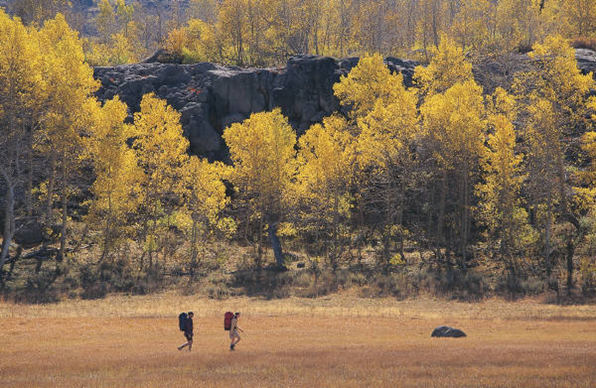 Next Meeting:Date: May 13, 2013Time: 9:00 amLocation: 2nd Floor South(present at meeting ; absent at meeting left blank)(present at meeting ; absent at meeting left blank)(present at meeting ; absent at meeting left blank)(present at meeting ; absent at meeting left blank)(present at meeting ; absent at meeting left blank)(present at meeting ; absent at meeting left blank)(present at meeting ; absent at meeting left blank)Juanita AndersonTamla MillerCharlotte ZellerTheresa CoteJan  WilliamsAgenda ItemsAgenda ItemsAgenda ItemsKey Points DiscussedKey Points DiscussedKey Points DiscussedKey Points DiscussedCall to Order
 Call to Order
 Call to Order
  The meeting was called to order at 9:12 by Pres. Jan W. The meeting was called to order at 9:12 by Pres. Jan W. The meeting was called to order at 9:12 by Pres. Jan W. The meeting was called to order at 9:12 by Pres. Jan W.Minutes from previous meeting
Minutes from previous meeting
Minutes from previous meeting
The minutes from last month’s meeting were read over and then Tammy M. moved to approve the minutes, and Theresa seconded it. Motion carriedThe minutes from last month’s meeting were read over and then Tammy M. moved to approve the minutes, and Theresa seconded it. Motion carriedThe minutes from last month’s meeting were read over and then Tammy M. moved to approve the minutes, and Theresa seconded it. Motion carriedThe minutes from last month’s meeting were read over and then Tammy M. moved to approve the minutes, and Theresa seconded it. Motion carriedTreasurer’s Report and Budget
Treasurer’s Report and Budget
Treasurer’s Report and Budget
We have $2662. 66 in the bank at the moment…all together. We have another $65.00 in cookbook sales, and have two associate members for next year already (repeats from this year).We have $2662. 66 in the bank at the moment…all together. We have another $65.00 in cookbook sales, and have two associate members for next year already (repeats from this year).We have $2662. 66 in the bank at the moment…all together. We have another $65.00 in cookbook sales, and have two associate members for next year already (repeats from this year).We have $2662. 66 in the bank at the moment…all together. We have another $65.00 in cookbook sales, and have two associate members for next year already (repeats from this year).April BrainstormingBosses DayApril BrainstormingBosses DayApril BrainstormingBosses DayReview of discussion/reassignment of duties, committees, eventsReview of the brain storming event: Everyone thought it went well.  We cut the standing committees to 2-Professional Learning and Scholarship, with the rest being guided by officers.Bosses’ Day breakfast was well received with the committee spending $95.77 for the event. A lot of nice comments were heard,Review of discussion/reassignment of duties, committees, eventsReview of the brain storming event: Everyone thought it went well.  We cut the standing committees to 2-Professional Learning and Scholarship, with the rest being guided by officers.Bosses’ Day breakfast was well received with the committee spending $95.77 for the event. A lot of nice comments were heard,Review of discussion/reassignment of duties, committees, eventsReview of the brain storming event: Everyone thought it went well.  We cut the standing committees to 2-Professional Learning and Scholarship, with the rest being guided by officers.Bosses’ Day breakfast was well received with the committee spending $95.77 for the event. A lot of nice comments were heard,Review of discussion/reassignment of duties, committees, eventsReview of the brain storming event: Everyone thought it went well.  We cut the standing committees to 2-Professional Learning and Scholarship, with the rest being guided by officers.Bosses’ Day breakfast was well received with the committee spending $95.77 for the event. A lot of nice comments were heard,Professional learningProfessional learningProfessional learning Lola Young presentation/ideas for next year’s PL-Theresa emailed us with Lola’s topics, and when we got them, it was decided to go with “Best Practices.” The agenda for Lola’s visit is lunch from 11:30-1:00; Installation from 1:00 to 1:30 and Lola’s presentation from 1:30 to 2:30. Lola Young presentation/ideas for next year’s PL-Theresa emailed us with Lola’s topics, and when we got them, it was decided to go with “Best Practices.” The agenda for Lola’s visit is lunch from 11:30-1:00; Installation from 1:00 to 1:30 and Lola’s presentation from 1:30 to 2:30. Lola Young presentation/ideas for next year’s PL-Theresa emailed us with Lola’s topics, and when we got them, it was decided to go with “Best Practices.” The agenda for Lola’s visit is lunch from 11:30-1:00; Installation from 1:00 to 1:30 and Lola’s presentation from 1:30 to 2:30. Lola Young presentation/ideas for next year’s PL-Theresa emailed us with Lola’s topics, and when we got them, it was decided to go with “Best Practices.” The agenda for Lola’s visit is lunch from 11:30-1:00; Installation from 1:00 to 1:30 and Lola’s presentation from 1:30 to 2:30.Other:Box TopsInstallation of new officersOther:Box TopsInstallation of new officersOther:Box TopsInstallation of new officersIt was decided to just 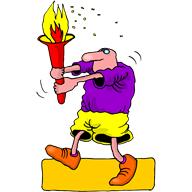 Keep box tops untilnext Oct.  Juanita will tell Tierney what wasdecided.Get ready Theresa!                               Yipee!It was decided to just Keep box tops untilnext Oct.  Juanita will tell Tierney what wasdecided.Get ready Theresa!                               Yipee!It was decided to just Keep box tops untilnext Oct.  Juanita will tell Tierney what wasdecided.Get ready Theresa!                               Yipee!It was decided to just Keep box tops untilnext Oct.  Juanita will tell Tierney what wasdecided.Get ready Theresa!                               Yipee!Next social lunchNext social lunchNext social lunch It will probably be in Sept., but the place will be decided upon at a later date. It will probably be in Sept., but the place will be decided upon at a later date. It will probably be in Sept., but the place will be decided upon at a later date. It will probably be in Sept., but the place will be decided upon at a later date.Date/Time/Location: June 12, 2012   9-10:00 am   2nd Floor South